MAA4 (Analyyttinen geometria)Välitesti 1 – ratkaisut ja pisteytysohjeTarkista ja pisteytä tehtäväpaperiin tai vihkoon tekemäsi välitesti tämän ratkaisumonisteen avulla. Epäselvissä kohdissa kysy apua opettajalta. Jos sait vähintään 9/12 pistettä, olet valmis siirtymään seuraavaan osioon!Ratkaise yhtälö . (3 p.)Ratkaise epäyhtälö . (3 p.)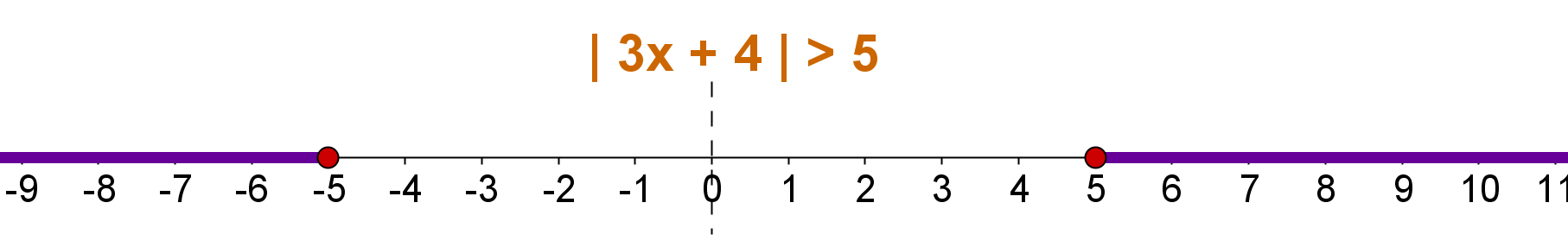 Ratkaise epäyhtälö . (3 p.)Janan AB päätepisteet ovat  ja .a) Laske janan AB pituuden tarkka arvo. (2 p.)b) Laske janan AB keskipisteen C koordinaatit. (1 p.)a) Janan pituus:b) Janan keskipiste: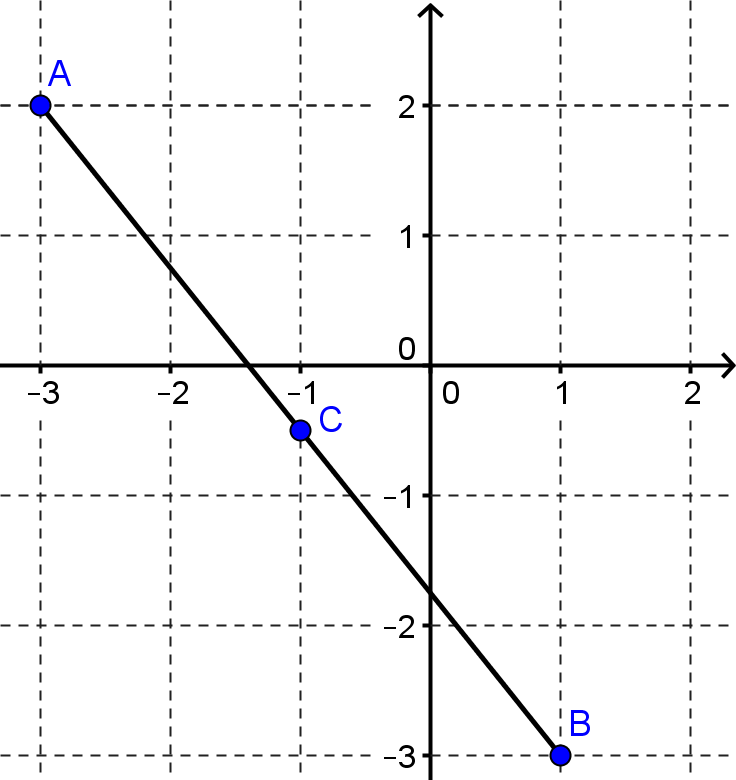 